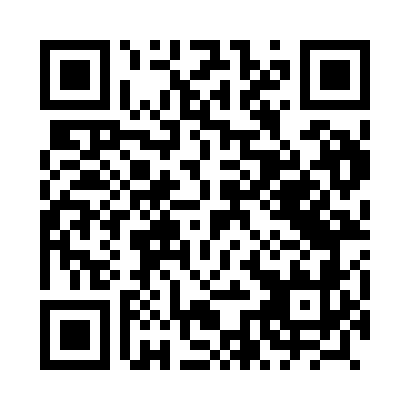 Prayer times for Bojszowy, PolandWed 1 May 2024 - Fri 31 May 2024High Latitude Method: Angle Based RulePrayer Calculation Method: Muslim World LeagueAsar Calculation Method: HanafiPrayer times provided by https://www.salahtimes.comDateDayFajrSunriseDhuhrAsrMaghribIsha1Wed2:595:1912:415:468:0310:132Thu2:565:1712:415:478:0510:163Fri2:535:1612:405:488:0610:194Sat2:495:1412:405:498:0810:225Sun2:465:1212:405:508:0910:246Mon2:435:1112:405:518:1110:277Tue2:405:0912:405:528:1210:308Wed2:375:0712:405:538:1410:339Thu2:335:0612:405:548:1510:3610Fri2:305:0412:405:548:1710:3911Sat2:275:0312:405:558:1810:4212Sun2:255:0112:405:568:1910:4513Mon2:245:0012:405:578:2110:4814Tue2:244:5812:405:588:2210:4915Wed2:234:5712:405:598:2410:4916Thu2:224:5612:406:008:2510:5017Fri2:224:5412:406:008:2610:5018Sat2:214:5312:406:018:2810:5119Sun2:214:5212:406:028:2910:5220Mon2:204:5012:406:038:3110:5221Tue2:204:4912:406:048:3210:5322Wed2:204:4812:406:048:3310:5323Thu2:194:4712:406:058:3410:5424Fri2:194:4612:406:068:3610:5525Sat2:184:4512:416:068:3710:5526Sun2:184:4412:416:078:3810:5627Mon2:184:4312:416:088:3910:5628Tue2:184:4212:416:098:4010:5729Wed2:174:4112:416:098:4110:5730Thu2:174:4012:416:108:4310:5831Fri2:174:4012:416:118:4410:58